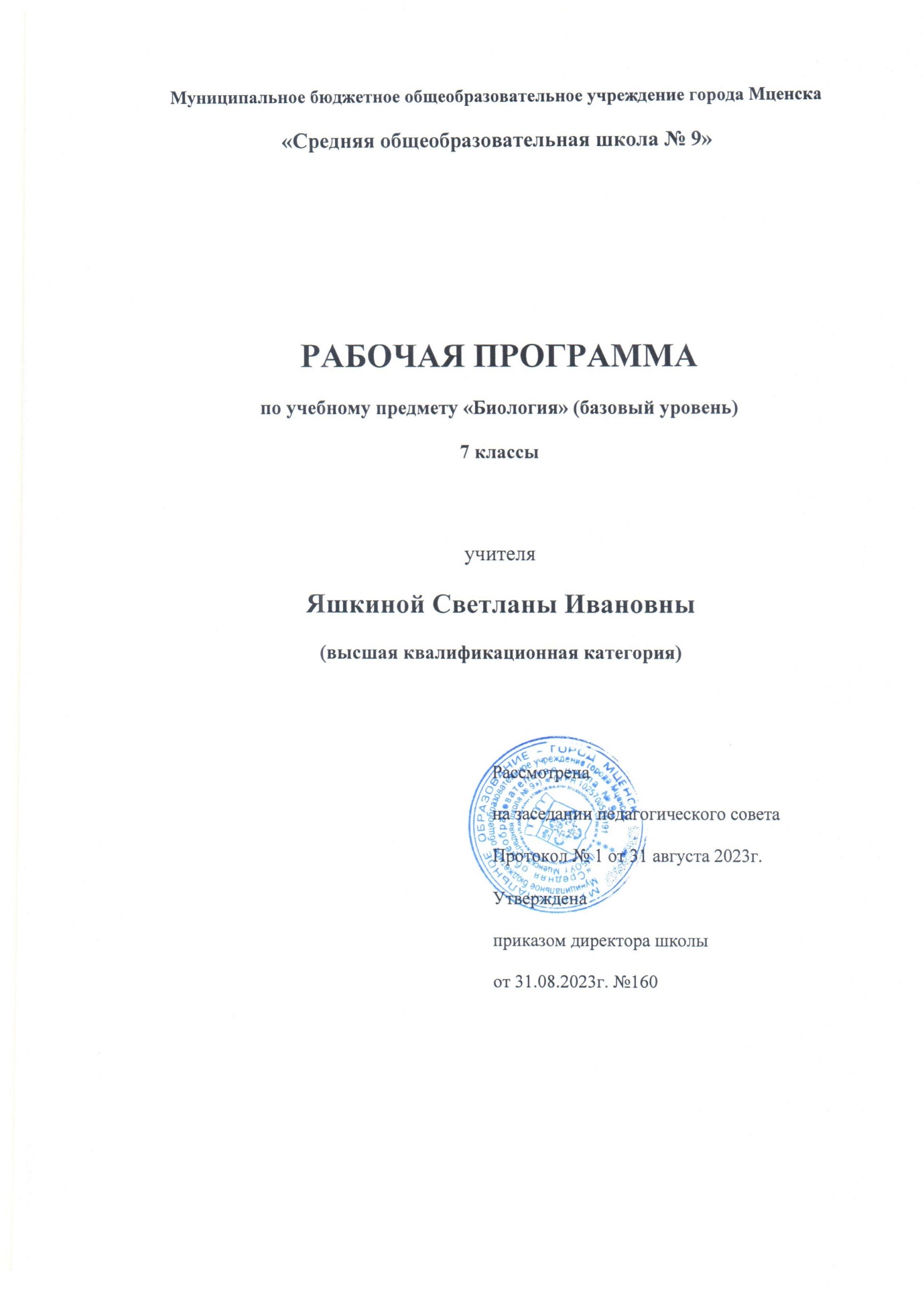 Пояснительная записка Данная рабочая программа для 7 класса составлена на основе авторской линии УМК по биологии для 5-9 классов под редакцией Сивоглазова В.И. в соответствии с правовыми и нормативными документами: Федеральный Закон «Об образовании в Российской Федерации» (от 29.12. 2012 г. № 273ФЗ); Федеральный Закон от 01.12.2007 г. № 309 (ред. от 23.07.2013 г.) «О внесении изменений в отдельные законодательные акты Российской Федерации в части изменения и структуры Государственного образовательного стандарта»; Закон от 14.11.2013 г. № 26-ЗС «Об образовании в РС (Я)»; Приказ Минобразования России от 05.03.2004 г. № 1089 «Об утверждении федерального компонента государственных образовательных стандартов начального общего, основного общего и среднего (полного) общего образования»; Приказ Минобрнауки России от 31.03.2014 г. № 253 «Об утверждении федерального перечня учебников, рекомендуемых к использованию при реализации имеющих государственную аккредитацию образовательных программ начального общего, основного общего, среднего общего образования на 2019-2020 учебный год»; Приказ Министерства образования и науки Российской Федерации от 31 декабря 2015 г. № 1577 «О внесении изменений в федеральный государственный образовательный стандарт основного общего образования, утвержденный приказом Министерства образования и науки Российской Федерации от 17 декабря 2010 г. № 1897»; Приказ Министерства образования и науки Российской Федерации от 31 декабря 2015 г. № 1578 «О внесении изменений в федеральный государственный образовательный стандарт среднего общего образования, утвержденный приказом Министерства образования и науки Российской Федерации от 17 мая 2012 г. № 413»;  Примерная программа по предмету биология. Учебный план на 2019-2020 учебный год. Целью 	реализации 	основной 	образовательной 	программы 	основного               общего образования по учебному предмету «Биология» является усвоение содержания учебного предмета «Биология» и достижение обучающимися результатов изучения в соответствии 	с 	требованиями, 	установленными 	Федеральным 	государственным образовательным стандартом основного общего образования и основной образовательной программой основного общего образования образовательной организации. Согласно авторской линии УМК по биологии 5-9 классов под редакцией Сивоглазова, курс «Биология. 7 класс» является продолжением курсов «Биология. 5 класс» и «Биология. 6 класс», в которых изучается многообразие, особенности строения и жизнедеятельности организмов царства «Бактерии», «Грибы» и «Растения».  Курс «Биология. 7 класс» представлен  учебником «Биология. 7 класс» (авторы Сивоглазов В. И, Сарычева Н.Ю., Каменский А.А.) на базовом уровне и рассчитан на 2 часа преподавания в неделю. В  основе данного курса лежит деятельностный подход, он предполагает проведение наблюдений, демонстраций, лабораторных работ, экскурсий. В  учебнике «Биология. 7 класс» (авторы Сивоглазов В. И, Сарычева Н.Ю., Каменский А.А.)  рассматриваются организмы царства Животные: их строение и жизнедеятельность, разнообразие и классификация. Учебник состоит из четырёх разделов:  Раздел 1 «Зоология  — наука о животных» содержит сведения о становлении зоологии как науки, о животных организмах, знакомит учащихся с особенностями строения животного организма, его значением в природе и жизни человека. Раздел 2 «Многообразие животного мира: беспозвоночные» посвящено изучению внешнего и внутреннего строения беспозвоночных, особенностей их жизнедеятельности. Раздел содержит сведения о размножении беспозвоночных животных. Даются практические сведения о роли беспозвоночных животных в жизни человека и их месте в биоценозах.  В  разделе 3 «Многообразие животных: позвоночные» идет дальнейшее изучение многообразия позвоночных животных. В  целях развития естественного мировоззрения в учебник включены материалы, формирующие представления об историческом развитии позвоночных животных , о роли человека в создании пород домашних животных и т. д. В  содержании разделов показана практическая роль биологических знаний для природопользования, ведения сельского хозяйства, здравоохранения и охраны природы. Раздел 4 «Эволюция и экология животных. Животные в человеческой культуре» знакомит учащихся с ролью животных в природных сообществах и в жизни человека, с основными этапами эволюции живых организмов на нашей планете. Важную роль в учебнике играет методический аппарат, где представлены вопросы и задания разного уровня сложности. Основные понятия выделены в тексте курсивом. Параграфы заканчиваются выводом, и в конце текста представлена рубрика «Ключевые слова». Все разделы заканчиваются кратким изложением изученного материала. Проверить и закрепить пройденный материал можно, используя рубрику «Думай, делай выводы, действуй». В  рубрике «Проверь свои знания» помещены вопросы на воспроизведение учебного материала, содержащегося в параграфе. Рубрики «Выполни задание», «Обсуди с товарищем», «Выскажи мнение» потребуют интеллектуальных усилий от школьников: умения сравнивать, находить дополнительную информацию, анализировать, делать предположения, формулировать выводы. Материал рубрик «Работа с текстом», «Работа с моделями, схемами, таблицами» способствует более глубокому осмыслению текста, развитию навыков моделирования, перенесению текстовой информации в таблицы, схемы, модели.  В  рубрике «Проводим исследования» приведены лабораторные работы, которые помогут детям овладеть навыками работы с натуральными объектами.  Планируемые результаты освоения учебного курса  В соответствии и Федеральным государственным образовательным стандартом (ФГОС) и Примерной основной образовательной программой основного общего образовании (ПООП ООО) освоение курса биологии в 7 классе направлено на достижение обучающимися следующих личностных, предметных и метапредметных результатов освоения основной образовательной программы: Личностные.осознание единства и целостности окружающего мира,  постепенное выстраивание собственной целостной картины мира; формирование ответственного отношения к обучению; формирование познавательных интересов и мотивов, направленных на изучение программ; развитие навыков обучения; формирование социальных норм и навыков поведения в классе, школе, дома и др.; формирование и доброжелательные отношения к мнению другого человека; формирование коммуникативной компетентности в общении и сотрудничестве со сверстниками, учителями, посторонними людьми в процессе учебной, общественной и другой деятельности;Метапредметные.Регулятивные УУД: Самостоятельно обнаруживать и формировать учебную проблему, определять УД; Выдвигать версии решения проблемы, осознавать (и интерпретировать в случае необходимости) конечный результат, выбирать средства достижения цели из предложенных, а также искать их самостоятельно; Составлять (индивидуально или в группе) план решения проблемы (выполнения проекта); • Работая по плану, сверять свои действия с целью и, при необходимости, исправлять ошибки самостоятельно (в том числе и корректировать план); В диалоге с учителем совершенствовать самостоятельно выбранные критерии оценки. Познавательные УУД: Анализировать, сравнивать,классифицировать факты и явления; Выявлять причины и следствия простых явлений; Осуществлять сравнение и классификацию, самостоятельно выбирая критерий для указанных логических операций; Строить логическое рассуждение, включающее установление причинноследственных связей; Создавать схематические модели с выделением существенных характеристик объекта; Составлять тезисы, различные виды планов (простых, сложных и т.п.) Преобразовывать информацию из одного вида в другой (таблицу в текст); Определять возможные источники необходимых сведений, производить поиск информации, анализировать и оценивать ее достоверность. Коммуникативные УУД:Самостоятельно организовывать учебное взаимодействие в группе (определять общие цели, договариваться друг с другом); В дискуссии уметь выдвинуть аргументы и контраргументы; Учиться критично, относиться к своему мнению, с достоинством признавать ошибочность Содержание программы 7  класса (Всего 70 часов, из них 3 часа резерв; преподавание 2 часа в неделю) Раздел 1. Зоология – наука о животных (5 часов) Правила работы в кабинете биологии, работы с биологическими приборами и инструментами. Общее знакомство с животными. Животные ткани, органы и системы органов животных. Организм животного как биосистема. Многообразие и классификация животных. Среды обитания животных. Сезонные явления в жизни животных. Поведение животных (раздражимость, рефлексы и инстинкты). Разнообразие отношений животных в природе. Значение животных в природе и жизни человека. Экскурсия №1. «Осенние явления в жизни животных».  Раздел 2. «Многообразие животного мира: беспозвоночные»  (25 часа) Одноклеточные животные, или Простейшие. Общая характеристика простейших. Происхождение простейших. Значение простейших в природе и жизни человека. Пути заражения человека и животных паразитическими простейшими. Меры профилактики заболеваний, вызываемых одноклеточными животными. Тип Кишечнополостные Многоклеточные животные. Общая характеристика типа Кишечнополостные. Регенерация. Происхождение кишечнополостных. Значение кишечнополостных в природе и жизни человека. Типы червей. Тип Плоские черви, общая характеристика. Тип Круглые черви, общая характеристика. Тип Кольчатые черви, общая характеристика. Паразитические плоские и круглые черви. Пути заражения человека и животных паразитическими червями. Меры профилактики заражения. Значение дождевых червей в почвообразовании. Происхождение червей. Тип Моллюски. Общая характеристика типа Моллюски. Многообразие моллюсков. Происхождение моллюсков и их значение в природе и жизни человека. Тип Членистоногие. Общая характеристика типа Членистоногие. Среды жизни. Происхождение членистоногих. Охрана членистоногих. Класс Ракообразные. Особенности строения и жизнедеятельности ракообразных, их значение в природе и жизни человека. Класс Паукообразные. Особенности строения и жизнедеятельности паукообразных, их значение в природе и жизни человека. Клещи  — переносчики возбудителей заболеваний животных и человека. Меры профилактики. Класс Насекомые. Особенности строения и жизнедеятельности насекомых. Поведение насекомых, инстинкты. Значение насекомых в природе и сельскохозяйственной деятельности человека. Насекомые-вредители. Меры по сокращению численности насекомых-вредителей. Насекомые, снижающие численность вредителей растений. Насекомые  — переносчики возбудителей и паразиты человека и домашних животных. Одомашненные насекомые: медоносная пчела и тутовый шелкопряд. Лабораторная  работа №1 «Изучение строения и передвижения одноклеточных животных». Лабораторная  работа №2 «Изучение внешнего строения насекомого»  Раздел 3. «Многообразие животных: позвоночные» (22 часов) Тип Хордовые. Общая характеристика типа Хордовые. Подтип Бесчерепные. Ланцетник. Подтип Черепные, или Позвоночные. Общая характеристика надкласса Рыбы. Места обитания и внешнее строение рыб. Особенности внутреннего строения и процессов жизнедеятельности у рыб в связи с водным образом жизни. Размножение, развитие и миграция рыб в природе. Основные систематические группы рыб. Значение рыб в природе и жизни человека. Рыбоводство и охрана рыбных запасов. Класс Земноводные. Общая характеристика класса Земноводные. Места обитания и распространение земноводных. Особенности внешнего строения в связи с образом жизни. Внутреннее строение земноводных. Размножение и развитие земноводных. Происхождение земноводных. Многообразие современных земноводных и их охрана. Значение земноводных в природе и жизни человека. Класс Пресмыкающиеся. Общая характеристика класса Пресмыкающиеся. Места обитания, особенности внешнего и внутреннего строения пресмыкающихся. Размножение пресмыкающихся. Происхождение и многообразие древних пресмыкающихся. Значение пресмыкающихся в природе и жизни человека. Класс Птицы. Общая характеристика класса Птицы. Места обитания и особенности внешнего строения птиц. Особенности внутреннего строения и жизнедеятельности птиц. Размножение и развитие птиц. Сезонные явления в жизни птиц. Экологические группы птиц. Происхождение птиц. Значение птиц в природе и жизни человека. Охрана птиц. Птицеводство. Домашние птицы, приёмы выращивания птиц и ухода за ними. Класс Млекопитающие. Общая характеристика класса Млекопитающие. Среды жизни млекопитающих. Особенности внешнего строения, скелета и мускулатуры млекопитающих. Органы полости тела. Нервная система и поведение млекопитающих, рассудочное поведение. Размножение и развитие млекопитающих. Происхождение млекопитающих. Многообразие млекопитающих. Млекопитающие  — переносчики возбудителей опасных заболеваний. Меры борьбы с грызунами. Меры предосторожности и первая помощь при укусах животных. Экологические группы млекопитающих. Сезонные явления в жизни млекопитающих. Происхождение и значение млекопитающих. Охрана млекопитающих. Лабораторная работа №3 «Изучение строения позвоночного животного»  Лабораторная работа №4 «Изучение внешнего строения и передвижения рыб»  Лабораторная работа №5 «Изучение внешнего строения и перьевого покрова птиц»  Практическая работа №2 «Изготовление муляжа скелета и зубной системы млекопитающих» Раздел 4. «Эволюция и экология животных. Животные в человеческой культуре» (15 часов) Роль животных в природных сообществах. Основные этапы развития животного мира на земле. Значение животных в искусстве и научно-технических открытиях Экскурсия №2 «Весенние явления в жизни животных» Учебно-тематический план Учебно-методический комплекс Учебник:   1. Сивоглазов В.И., Сарычева Н.Ю., Каменский А.А., «Биология. 7 класс». Учебник для общеобразовательных учреждений.- М: Просвещение, 2019. Электронные образовательные ресурсы:  http://school-collection.edu.ru/collection Газета «Биология» и сайт для учителей «Я иду на урок биологии» Электронные образовательные ресурсы http://bio.1september.ru - газета «1 сентября. Биология» - приложение  www.bio.nature.ru - научные новости биологии  www.edios.ru - Эйдос - центр дистанционного образования  www.km.ru/education -Учебные материалы и словари на сайте «Кирилл и Мефодий».  7. Электронно-образовательные ресурсы:Сайты: www.it-n.ru, www.zavuch.info, www.1september.ru, http://school-collection.edu.ru8. Технические средства обучения:-компьютер-мультимедийный проектор-экран проекционный-оборудование центра «ТОЧКА РОСТА»Название раздела Количество часов Количество часов Количество часов Название раздела Всего  Практические, лабораторные занятия, экскурсии. Контрольные и самостоятельные работы Раздел 1. Зоология – наука о животных 5 1 1 Раздел 2. «Многообразие животного мира: беспозвоночные»   25 3 2 Раздел 3. «Многообразие животных: позвоночные» 22 4 1 Раздел 4. «Эволюция и экология животных. Животные в человеческой культуре» 15 1 1 Резерв  1Итого   689 5 